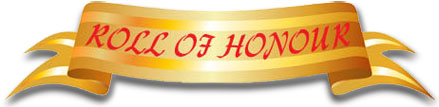 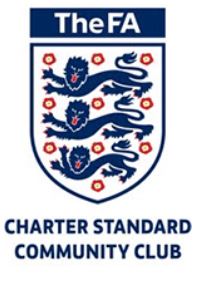 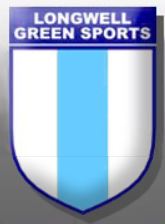 Welcome to the first edition of our Roll of Honour. We’re proud of what we do and we’re proud of all of our boy’s and girl’s. Over the years, some have played for various development centres, professional academies, professional clubs and even our National sides!Well Done to all our coaches and managers, past and present, here is our first draft of players who have developed upwards, if you would like to add any boy’s and girl’s, please let us know and they will appear in the next edition...To be continued....HOT OFF THE PRESS!!!Well Done to Bradley Burrowes (U9) and Fin Griffiths (U12) who in the last month both signed for Bristol Rovers FC.  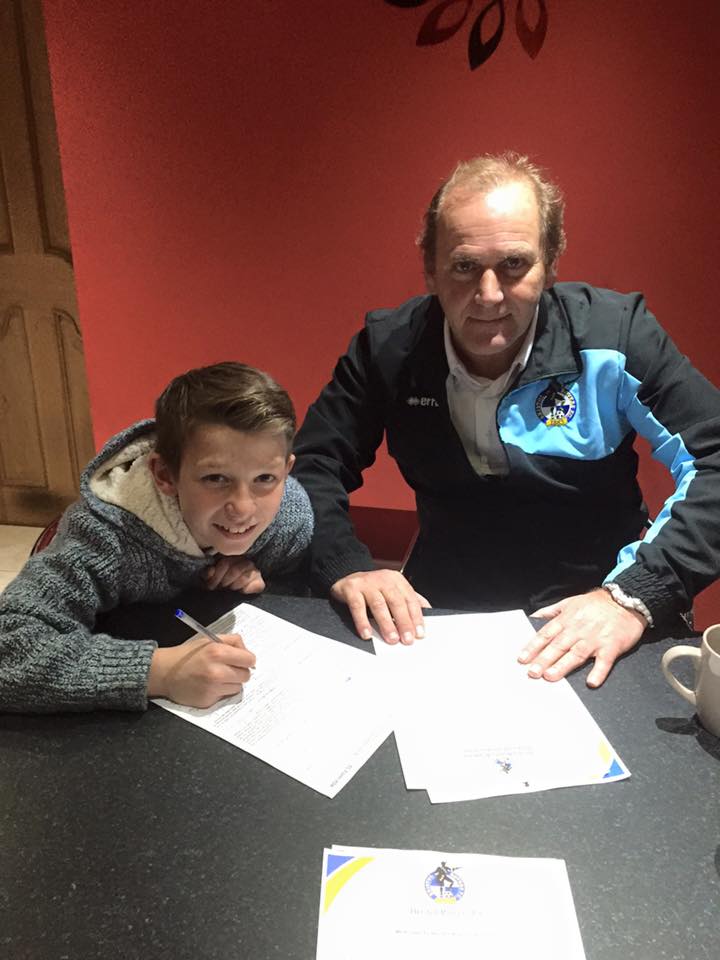 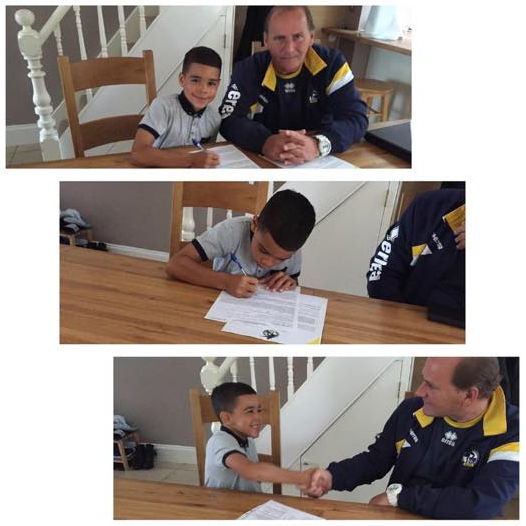 Also, did you know...Back in 2010, the Grange School reached the final of the English Schools Cup (ESFA) and the team had 9 Longwell Green (past and present) players in the squad. They played the final at Everton's Goodison Park losing 1-0 to a school from Liverpool.If you would like to add your players to our Roll of Honour please email our Head Coach @ nigelwhittle@sky.com